Publicado en Monterrey, NL. el 31/01/2024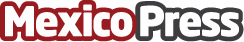 Tecmilenio, referente en Empleabilidad según GEURS Radar 2024Tecmilenio es la única institución educativa en México y Latinoamérica, reconocida por su alta empleabilidad por GEURS Radar 2024. Tecmilenio es elegida por GEURS Radar 2024 como una de las 30 instituciones de educación superior que se incluyen en al menos una categoría clave de empleabilidadDatos de contacto:Karen RubioRelaciones Públicas8117477459Nota de prensa publicada en: https://www.mexicopress.com.mx/tecmilenio-referente-en-empleabilidad-segun Categorías: Nacional Nuevo León Ciudad de México Formación profesional Universidades http://www.mexicopress.com.mx